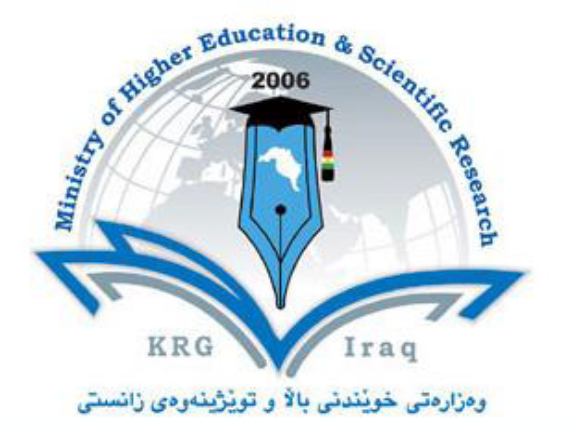 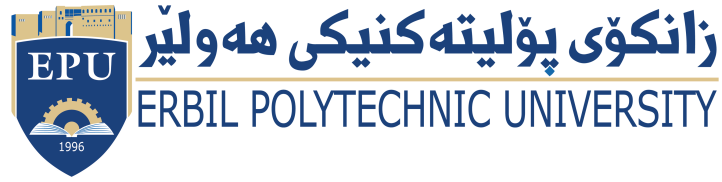 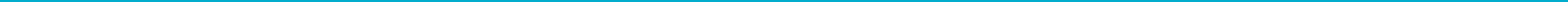 Module (Course Syllabus) Catalogue2022-2023Course BookCollege/ Institute Bachelor's degree Bachelor's degree DepartmentPhysiotherapyPhysiotherapyModule NamePhysiotherapy for surgical conditionPhysiotherapy for surgical conditionModule CodeSemester8th  semester8th  semesterCredits6 ECTS6 ECTSModule typePrerequisite           Core             Assist.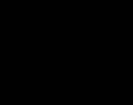 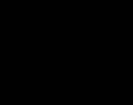 Prerequisite           Core             Assist.Weekly hoursWeekly hours (Theory)( 2 )hr Class( 2 )hr WorkloadWeekly hours (Practical)(  2  )hr Class( 4    )hr WorkloadLecturer (Theory)    Lecturer  Dr. Samih kakamam Hassan    Lecturer  Dr. Samih kakamam HassanE-Mail& Mobile NO.dr.alkalhurir@epu.edu.iq dr.alkalhurir@epu.edu.iq Lecturer (Practical)E-Mail & Mobile NO.Course DescriptionCourse DescriptionAt the end of this course, the students should be able to:This course serves as a foundation for other nursing courses of the programme.                                      It is designed to provide students with the knowledge of basic surgical principles and theory, and nursing skills needed for practising nursing. The course emphasises the unique nature of client’s needs and importance of holistic nursing care.Recognize the basic concepts of orthopaedic pathology.Site standardized assessment tools and instruments for patient with musculoskeletal disorders.Recognize and interpret different clinical and radiological investigations for different musculoskeletal disordersProduce a professional physical therapist with particular skills in evaluating different radiological findings.At the end of this course, the students should be able to:This course serves as a foundation for other nursing courses of the programme.                                      It is designed to provide students with the knowledge of basic surgical principles and theory, and nursing skills needed for practising nursing. The course emphasises the unique nature of client’s needs and importance of holistic nursing care.Recognize the basic concepts of orthopaedic pathology.Site standardized assessment tools and instruments for patient with musculoskeletal disorders.Recognize and interpret different clinical and radiological investigations for different musculoskeletal disordersProduce a professional physical therapist with particular skills in evaluating different radiological findings.Course objectivesCourse objectivesStudent's obligationStudent's obligation•	All students must be attended minimum 85% of class and take all exam in the date which the department select..         Students should prepare their materials. •	Lab coat required during lab.•	Preparation of seminar, poster, report.•	All students must be attended minimum 85% of class and take all exam in the date which the department select..         Students should prepare their materials. •	Lab coat required during lab.•	Preparation of seminar, poster, report.Required Learning Materials Required Learning Materials  Lectures provide an introduction and summary of the topic area. Seminars/group work include discussion and use of information provided to support learning.  Additionally, students are expected to engage in self - study. Their study time will be required to research and critically appraise information and to prepare for the module assessments. Scheduled learning includes lectures, seminars, practical skills sessions. Independent learning includes hours engaged with essential reading, poster preparation linking with the management approach selected for review. Use of practical experience gleaned whilst on placements will also be required to support discussion during the module.  Lectures provide an introduction and summary of the topic area. Seminars/group work include discussion and use of information provided to support learning.  Additionally, students are expected to engage in self - study. Their study time will be required to research and critically appraise information and to prepare for the module assessments. Scheduled learning includes lectures, seminars, practical skills sessions. Independent learning includes hours engaged with essential reading, poster preparation linking with the management approach selected for review. Use of practical experience gleaned whilst on placements will also be required to support discussion during the module. Assessment schemeAssessment scheme‌25% Mid Term (Theory and practical)8% Quiz2%class activity10% Assignment (report, paper, seminar.)10% Lab activity and Report 5% homework20% final practical20% final theory‌25% Mid Term (Theory and practical)8% Quiz2%class activity10% Assignment (report, paper, seminar.)10% Lab activity and Report 5% homework20% final practical20% final theorySpecific learning outcome:Specific learning outcome:On successful completion of this module students will be able to: 1.Explore the opportunities and challenges of physiotherapy assessment and management in surgical conditions.2.Justify safe, effective and appropriate treatment techniques in the management of surgical conditions. 3. Discuss critically evidence based practice and the use of outcome measures in surgical condition conditions.4. Produce evidence of well supported clinical reasoning based on rational interpretation of available information. 5. Provide a range of valid alternative responses to situations and discriminate and evaluate the responses in a critical way.6. Critically appraise the role of the physiotherapist and multi - disciplinary team in chronic pain management and other surgical conditions 7. Evaluate the research findings in relation to the treatment of surgical conditions 8. Demonstrate reflective practice to underpin personal and professional development when working with patients with complex conditions. On successful completion of this module students will be able to: 1.Explore the opportunities and challenges of physiotherapy assessment and management in surgical conditions.2.Justify safe, effective and appropriate treatment techniques in the management of surgical conditions. 3. Discuss critically evidence based practice and the use of outcome measures in surgical condition conditions.4. Produce evidence of well supported clinical reasoning based on rational interpretation of available information. 5. Provide a range of valid alternative responses to situations and discriminate and evaluate the responses in a critical way.6. Critically appraise the role of the physiotherapist and multi - disciplinary team in chronic pain management and other surgical conditions 7. Evaluate the research findings in relation to the treatment of surgical conditions 8. Demonstrate reflective practice to underpin personal and professional development when working with patients with complex conditions. Course References‌:Course References‌:▪ Key references:▪ Useful references:▪  Magazines and review (internet▪ Key references:▪ Useful references:▪  Magazines and review (internetWeekCourse topics (Theory )Course topics (Theory )Time/Hours1 Introduction to surgery, definition, surgical team, Types of Surgery, Preoperative care.  Introduction to surgery, definition, surgical team, Types of Surgery, Preoperative care. 22Abdominal surgery, Laparotomies, laparoscopic, Anatomy of abdomen, Regions of the abdomen, common abdominal surgery, Abdomen Tests and investigation. Abdominal surgery, Laparotomies, laparoscopic, Anatomy of abdomen, Regions of the abdomen, common abdominal surgery, Abdomen Tests and investigation. 23Arthroscopy, hip jointarthroscopy,indication,procedure ,complication Arthroscopy, hip jointarthroscopy,indication,procedure ,complication 24Total hip replacement, anatomy ,indication, contraindication ,complication Total hip replacement, anatomy ,indication, contraindication ,complication 25Knee arthroscopy, indication, procedure, complicationKnee arthroscopy, indication, procedure, complication26Total knee arthroplasty, indication ,contraindication, procedure, complicationTotal knee arthroplasty, indication ,contraindication, procedure, complication27Ankle fracture, Cause, classification,  clinical features, treatment ,complication Ankle fracture, Cause, classification,  clinical features, treatment ,complication 28Surgery for fracture  neck of femur ,classification, causes, clinical features, treatment ,complicationSurgery for fracture  neck of femur ,classification, causes, clinical features, treatment ,complication29Amputation, upper limb, indication, procedures, complicationAmputation, upper limb, indication, procedures, complication210Amputation ,lower  limb, indication, procedures, complicationAmputation ,lower  limb, indication, procedures, complication211Wrist fractures surgery, classification, causes, clinical features, treatment ,complicationWrist fractures surgery, classification, causes, clinical features, treatment ,complication212Burn, cause, degree of  burn ,treatment ,complicationBurn, cause, degree of  burn ,treatment ,complication2 Questions Example DesignQ1- Choose the correct answer?                  (10 Marks)1-	Radiological finding of tennis elbow:A-	bone space narrowing B-	calcification at medial epicondyleC-	decrease bone density D-        All the aboveE-        none of the aboveQ2- Filling the blanks?                                                       (10 Marks)1-	clinical feature of carpal tunnel syndrome include A-	                                                                   B-	   C-	D-		                                    Q3:Write briefly on the following:Q4: - Answer the following questions by true or false and correct the warda-	The important clinical feature of fractures is pain, swelling, tenderness and deformityQ5: - Mach the items in column A to items in column B:                                                                     Questions Example DesignQ1- Choose the correct answer?                  (10 Marks)1-	Radiological finding of tennis elbow:A-	bone space narrowing B-	calcification at medial epicondyleC-	decrease bone density D-        All the aboveE-        none of the aboveQ2- Filling the blanks?                                                       (10 Marks)1-	clinical feature of carpal tunnel syndrome include A-	                                                                   B-	   C-	D-		                                    Q3:Write briefly on the following:Q4: - Answer the following questions by true or false and correct the warda-	The important clinical feature of fractures is pain, swelling, tenderness and deformityQ5: - Mach the items in column A to items in column B:                                                                     Questions Example DesignQ1- Choose the correct answer?                  (10 Marks)1-	Radiological finding of tennis elbow:A-	bone space narrowing B-	calcification at medial epicondyleC-	decrease bone density D-        All the aboveE-        none of the aboveQ2- Filling the blanks?                                                       (10 Marks)1-	clinical feature of carpal tunnel syndrome include A-	                                                                   B-	   C-	D-		                                    Q3:Write briefly on the following:Q4: - Answer the following questions by true or false and correct the warda-	The important clinical feature of fractures is pain, swelling, tenderness and deformityQ5: - Mach the items in column A to items in column B:                                                                     Questions Example DesignQ1- Choose the correct answer?                  (10 Marks)1-	Radiological finding of tennis elbow:A-	bone space narrowing B-	calcification at medial epicondyleC-	decrease bone density D-        All the aboveE-        none of the aboveQ2- Filling the blanks?                                                       (10 Marks)1-	clinical feature of carpal tunnel syndrome include A-	                                                                   B-	   C-	D-		                                    Q3:Write briefly on the following:Q4: - Answer the following questions by true or false and correct the warda-	The important clinical feature of fractures is pain, swelling, tenderness and deformityQ5: - Mach the items in column A to items in column B:                                                                     Extra notes: Extra notes: Extra notes: Extra notes:External EvaluatorExternal EvaluatorExternal EvaluatorExternal Evaluator